Додаток 3
до Порядку та умовАКТ № _____ 
про надані послуги з розміщення внутрішньо переміщених осіб у приватних закладах________________________________________________________________________________
(найменування)_______________________________________________________________________________
(назва територіальної громади)_______________________________________________________________________________
(назва населеного пункту)за _____________________ 2022 року                                                                     (місяць)від ___ ___________20__ р. Ми, що нижче підписалися:________________________________________________________________________________(власник (уповноважений представник) закладу, прізвище та ініціали (ініціал власного імені)_______________________________________________________________________________(бухгалтер (завідувач господарства) закладу, прізвище та ініціали (ініціал власного імені)склали цей акт про таке.Загальна площа приміщення ___________________________________________________                                                                                 (назва закладу)згідно з ____________________________________________ становить ___________ кв. метрів.                                     (назва документа)Для проживання внутрішньо переміщених осіб виділено приміщення __________________________________________________ площею __________ кв. метрів, що                         (зазначити: спортзал, актовий зал тощо)становить _________ відсотків загальної площі приміщення закладу.Загальна кількість ліжко-місць, визначена для розміщення в будівлі (приміщенні) внутрішньо переміщених осіб, становить __________.Інформація щодо спожитих комунальних послугРозрахунок коефіцієнта, що відповідає відношенню площі, виділеної для розміщення внутрішньо переміщених осіб, до загальної площі будівлі (приміщення) розраховується за такою формулою:,де  - площа будівлі (приміщення), виділена для розміщення внутрішньо переміщених осіб;  - загальна площа будівлі (приміщення).Кs становить:____________.Інформація щодо розміщення внутрішньо переміщених осібРозрахунок середнього місячного коефіцієнта завантаження ліжко-місць, який розраховується за такою формулою: ,де - кількість зайнятих ліжко-місць в і-тий календарний день 
(від 1 до 31);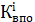 Кзаг.лм - загальна кількість ліжко-місць, визначена для розміщення в будівлі (приміщенні);n - кількість днів у звітному місяці становить _________.Кмз становить _____.Розмір компенсації за спожиті комунальні послуги, який розраховується за такою формулою:Рк = Рз × Кs × Кмз ,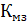 де Рз - загальна сума видатків на спожиті у будівлі комунальні послуги.Рк становить ___________.{Додаток 3 в редакції Постанови КМ № 1045 від 16.09.2022}Порядковий номерНазва комунальної послугиРахунок 
 № від Обсяг спожитої комунальної послугиОбсяг спожитої комунальної послугиПорядковий номерНазва комунальної послугиРахунок 
 № від натуральні одиницігривеньЗагальна сума витрат на комунальні послуги ______________Загальна сума витрат на комунальні послуги ______________Загальна сума витрат на комунальні послуги ______________Загальна сума витрат на комунальні послуги ______________гривень.День місяцяКількість зайнятих ліжко-місць____________(підпис)_______________________(ініціали (ініціал власного імені) 
та прізвище)МП (за наявності)власника (уповноваженого представника) закладу____________(підпис)_______________________(ініціали (ініціал власного імені)
та прізвище)